Name of Journal: World Journal of OrthopedicsManuscript NO: 88408Manuscript Type: MINIREVIEWSEffective time, correction speed and termination time of hemi-epiphysiodesis in childrenZeng JF et al. Hemi-epiphysiodesis in childrenJian-Fa Zeng, Yu-Yin Xie, Can Liu, Zhen-Qi Song, Zheng Xu, Zhong-Wen Tang, Jie Wen, Sheng XiaoJian-Fa Zeng, Yu-Yin Xie, Zhen-Qi Song, Zheng Xu, Zhong-Wen Tang, Jie Wen, Sheng Xiao, Department of Pediatric Orthopedics, Hunan Provincial People's Hospital, The First Affiliated Hospital of Hunan Normal University, Changsha 410013, Hunan Province, ChinaCan Liu, Department of Anatomy, Hunan Normal University school of Medicine, Changsha 410003, Hunan Province, ChinaCo-first authors: Jian-Fa Zeng and Yu-Yin Xie.Co-corresponding authors: Jie Wen and Sheng Xiao. Author contributions: Zeng JF and Xie YY conceived and coordinated the study, designed; Liu C, Song ZQ, and Xu Z performed and analyzed the literature; Wen J wrote the paper; Tang ZW did the database search; Xiao S revised the paper; Zeng JF and Xie YY contribute equally to this study, they share co-first author; Wen J and Xiao S contribute equally to this study, they share co-corresponding author.Supported by Science Foundation of Hunan Education Department, No. 21B0075. Corresponding author: Jie Wen, PhD, Associate Professor, Department of Pediatric Orthopedics, Hunan Provincial People's Hospital, the First Affiliated Hospital of Hunan Normal University, No. 61 West Jiefang Road, Changsha 410013, Hunan Province, China. cashwj@qq.comReceived: September 23, 2023Revised: November 27, 2023Accepted: December 19, 2023Published online: January 18, 2024AbstractIn children with asymmetric growth on the medial and lateral side of limbs, if there still remains growth potential, the guided growth technique of hemi-epiphysiodesis on one side of the epiphysis is recognized as a safe and effective method. However, when the hemi-epiphysiodesis start to correct the deformities, how many degrees could hemi-epiphysiodesis bring every month and when to remove the hemi-epiphysiodesis implant without rebound phenomenon are still on debate. This article reviews the current studies focus on the effective time, correction speed and termination time of hemi-epiphysiodesis.Key Words: Hemi-epiphysiodesis; Percutaneous epiphysiodesis; Transphyseal screws; Eight plate©The Author(s) 2024. Published by Baishideng Publishing Group Inc. All rights reserved. Citation: Zeng JF, Xie YY, Liu C, Song ZQ, Xu Z, Tang ZW, Wen J, Xiao S. Effective time, correction speed and termination time of hemi-epiphysiodesis in children. World J Orthop 2024; 15(1): 1-10URL: https://www.wjgnet.com/2218-5836/full/v15/i1/1.htmDOI: https://dx.doi.org/10.5312/wjo.v15.i1.1Core Tip: Epiphysiodesis is an effective treatment for limb deformity in children with unclosed epiphyseal. When the hemi-epiphysiodesis start to correct the deformities, how many degrees could hemi-epiphysiodesis bring every month and when to remove the hemi-epiphysiodesis implant without rebound phenomenon are still on debate. This article reviews the current studies focus on the effective time, correction speed and termination time of hemi-epiphysiodesis.INTRODUCTIONEpiphysiodesis is an effective treatment for limb deformity in children with growth potential[1-6]. At present, there are two main methods for epiphysiodesis in children with limb deformity. One is permanent epiphysiodesis. Percutaneous epiphysiodesis trans-epiphyseal screws (PETS) were proposed by Métaizeau et al[7] for epiphyseal plate fixation. They suggested that this technique is a simple operation with short operation time and fast postoperative rehabilitation, which is a reliable treatment method with few complications. The other is temporary epiphysiodesis, and the current mainstream procedure is a guided growth technique called eight plate, which relies on the tension band principle. The correction rates observed were about 30 percent faster than those observed with the once widely used stapling, and there was no permanent growth arrest. If the timing of epiphysiodesis is not well chosen, the opposite deformity will occur, so Eastwood et al[8] pointed out that the correct timing of intervention is still the biggest surgical challenge. Siemensma recommended that the best treatment timing is dependent on the location of the deformity, distance of physeal bar, and calculated length discrepancy at skeletal maturity[9]. However, when the hemi-epiphysiodesis start to correct the deformities, how many degrees could hemi-epiphysiodesis bring every month and when to remove the hemi-epiphysiodesis implant without rebound phenomenon are still on debate. This article reviews the current studies focus on the effective time, correction speed and termination time of hemi-epiphysiodesis.Epiphysiodesis by PETSA study by Martínez et al[10] included six patients, three male and three female. The data they used was a median age of 11 (8-14) years. The median time from surgery to final measured Angle correction was 12 (11-13) months, and the median mechanical lateral distal femoral angle (mLDFA) correction velocity was 0.55°/mo (0.43-0.71°/mo). In their follow-up study[11], Martínez et al[10] suggested that the median correction time was 12.3 (9.2-22.3) mo and the correction rate was 0.45°/mo (1.0-3.75°/mo). In 2012, Sung et al[12] proposed that in young children (boys 14 years old or younger, girls 12 years old or younger), the correction rates of distal femur, proximal tibia and distal tibia valgus deformity were 0.71°/mo (8.5°/year), 0.40°/mo (4.8°/year) and 0.48°/mo (5.8°/year), respectively. In older children, distal femur, proximal tibia, and distal tibia valgus deformity correction rate of 0.39°/mo (4.7°/year), 0.29°/mo (3.5°/year) and 0.48°/mo (5.8°/year). They also pointed out that the correction rate of distal femur was significantly lower in older children, which had similar conclusions in other studies. This may be related to the fact that the growth rate of the distal femur growth plate (9 mm/year) is higher than that of the proximal tibial growth plate (6 mm/mo)[13]. In the study of Khoury et al[14], 60 patients (105 epiphyses) underwent percutaneous screw epiphyseal fixation or hemi-epiphyseal fixation, and 30 patients (66 epiphyses) underwent hemi-epiphyseal plate screw fixation to correct angulation deformity. After follow-up, the mean correction rate of distal femur was 0.75 ± 0.45°/mo. Park et al[15] compared the outcomes of PETS with tension band plate techniques (TBP) in a comparative study in which 90 Limbs were treated with PETS in 33 patients and 60 Limbs were treated with TBP in 24 patients. In the distal femur, the mean correction rate of PETS group was higher than that of TBP group (0.92°/mo vs 0.64°/mo) and proximal tibia (0.72°/mo vs 0.55°/mo). The correction rate observed in the study was faster for PETS than for TBP. Compared with TBP, PETS correction may be more suitable for patients with close bone maturity. In recent years, Abdelaziz et al[16] improved the technique of percutaneous epiphyseal plate screws. They changed the direction of screw entry to retrograde, starting from epiphyseal to metaphyseal. It used the technique on 40 patients, 17 women (29 epiphyses) and 23 men (36 epiphyses). The mean age was 11.75 (8.4-14.5) years for females and 13.75 (11.75-15.6) years for males. The mean mLDFA correction was 1.3° (0.5-1.857°) per month and the mean time to correction was 5.9 mo, they also noted that the mean correction was 1.2°/mo in the female group and 1.35°/mo in the male group. In the above studies using averages as indicators, the mean correction rate was 0.92/°mo and the median was 0.835°/mo.Other studies used different correction judgment indicators. Mesa et al[17] used the tibiofemoral Angle (the intersection Angle between the mechanical axis of the femur and the mechanical axis of the tibia), and the included male and female children were 14 years and 7 mo (12.7-15.1 years) and 13 years and 6 mo (12.9-14.8 years), respectively. The average correction was 0.73° ± 0.45°/mo, and the average removal time of the percutaneous hollow screw was 20.2 (18.9-25) months. In the study of Hu et al[18], a total of 41 patients were treated with cortical bone screws in 8 of them. The index of correction was tibial talar Angle (the Angle between the center line of the tibial intercondylar eminence and the level of the ankle space and the articular surface of the fornix of the talus). The average correction rate was 0.61°/mo. The average correction time was 22.25 ± 4.04 mo (17-27 mo).Epiphysiodesis by Eight plateMeasured by mLDFA/mechanical medial proximal tibia angleIn the prospective series of studies conducted by Stevens et al[19], patients were followed for 14 to 26 mo after surgery, and 32 of 34 patients completed correction within an average of 11 mo. Among them, 4 patients with bilateral idiopathic valgus had malformed rebound. In the study of Burghardt et al[19], a total of 11 patients were followed up and the eight plates were removed. The mean age at insertion was 10 years and 2 mo, and the mean time from insertion to removal was 9.5 mo. The mean mechanical axis deviation (MAD) was improved by 32.7 mm. Seven patients were evaluated using mLDFA, with a mean age of 10.2 years, a mean correction time of 10.3 mo, and a mean correction rate of 0.9/mo. Burghardt et al[20] noted that because the femur grows faster than the tibia, patients with splay plates for the femur should be seen every three to four months, while patients with splay plates for the tibia should be seen every four to six months to monitor growth and deformity correction. Burghardt et al[21] included 43 patients in their follow-up results, whose average age was 9 years and 7 mo (4-14), at the time of insertion of the figure eight plate. The average implantation time of the plate was 14.2 (5.0-27.4) mo. Average distal femoral mechanical lateral angle was 10.00° (1-18°), the average correction rate was 0.65°/mo (0.05 to 1.22°/mo). Average proximal tibial medial angle change was 7.78° (0 to 14°), the average correction rate was 0.58°/mo (0.13 to 1.67°/mo). The mean mechanical axis displacement was improved by 25.4 (0-74) mm, and the mean improvement rate was 1.73 (0-6.4) mm/mo. After a longer follow-up (more than 10 mo), the average rebound distance of the 10 affected limbs was 15.7 mm, and the rebound speed was 1.0 mm/ mo (Table 1).Jelinek et al[22] conducted a comparative study, including a total of 35 patients, among whom 17 were treated with eight plates. The average age of patients were 11.6 ± 3.8 years old (2.9-16), and the removal time of internal fixation was 11.9 ± 6.8 mo (1.9-27.9 mo). The mean mLDFA correction rate of the distal femur was 1°/mo. Two patients had hyperorthosis after the first orthosis, requiring hemi-epiphyseal fixation on the contralateral epiphyseal. Jelinek et al[22] points out that there is insufficient data on the need for excessive correction, and therefore recommends that all cases be followed up at a three-month interval. If the patient is expected to grow rapidly, such as in the preadolescent stage, especially if the femur and tibial epiphyses are being treated simultaneously, it is necessary to shorten the interval between follow-up visits. A total of 40 patients were included in the study by Kumar et al[23], 3 patients were lost to follow-up, and 37 patients followed up for more than 2 years were evaluated. There were 19 cases in the eight plate group, the mean age was 7.8 years (4-12), the mean mLDFA correction rate was 1.3°/mo, and the mean correction time was 10.3 mo. The study of Eltayeby et al[24] included 35 patients with genu valva deformity, who were followed up 7-25 mo after surgery, with an average age of 12.2 mo, and the average age of patients was 11 years old (3-15). The average speed of correction was 0.74°/mo. The authors concluded that the initial screw Angle (0°-30°) had no significant effect on the orthopedic rate when using tension band plates for hemiepiphysiodesis, and therefore recommended that surgeons should avoid the insertion of growth plates according to the anatomical limitations, rather than favoring a parallel, divergent, or highly divergent configuration. The study of Danino et al[25] included a total of 206 patients, whose average age at the time of surgery was 12.5 years old, and the average follow-up time was 16 mo. 93% of the femoral distal mLDFA was 85°-89°. Two percent had no corrective effect, and five percent were overcorrected. The correction rate of femur was significantly faster than that of tibia (0.85°/mo and 0.78°/mo, respectively), and the correction rate of femoral varus deformity was significantly faster than that of varus deformity (0.90°/mo and 0.77°/mo, respectively). No such difference was found in the tibia. Subsequently, Danino et al[26] included a total of 537 patients on the basis of previous studies, with an average age of 11.35 years at the time of plate implantation and an average follow-up of 16 mo after plate implantation. Of the femur correction, 444 (85%) patients completed treatment, of which 311 (70%) were corrected to the standard force line (mLDFA 85°-89°). 75 cases have not been corrected and the deformity is still worsening. mLDFA changes at an average of 0.77°/mo. In the correction of the tibia, 341 patients (75%) completed the treatment, of which 250 patients (80%) were corrected to the standard force line [mechanical medial proximal tibia angle (mMPTA) 85°-89°]. 107 (24%) had not yet achieved correction and the deformity was still increasing. The mean change in the medial proximal tibial Angle was 0.79°/mo.Ding et al[27] included a total of 27 patients in their study, including 15 males and 12 females, with an average age of 6.3 years. Postoperative follow-up was 1.9-5.9 years (mean 3.8 years). Twenty-four patients achieved complete correction and three patients did not achieve complete correction. Distal femur Angle correction 8.41°/year, proximal tibia Angle correction 15.19°/year, internal fixation time was 0.9-1.9 years, with an average of 1 year. One case of rebound deformity occurred 2 years after the operation, and reoperation was performed. In contrast to some studies[28,29], Ding et al's results showed that the average correction speed of tibia was faster than that of femur. They hypothesized that this might have something to do with the difference in mean age between the two groups: 3.8 years in the tibia group and 8.6 years in the femur group[27].Özdemir et al’s study[30] included a total of 77 children with a mean age of 93 ± 36 mo and a mean follow-up of 36 ± 17 mo (12-88 mo) after implantation. The average removal time was 18 ± 8 mo (7-47 mo). The mechanical lateral Angle correction rate of the distal femur was 0.94 ± 0.43°/mo. The average age of children in Dai et al[31] study was younger and the overall correction speed was higher than that in other studies. A total of 66 patients were enrolled. The mean age at surgery was 4.69 years, the mean time to deformity correction was 13.26 mo, and the mean follow-up time after removal of the eight plates was 12.71 mo (12-24 mo). The mean mLDFA correction was 13.38° (2.6-32.7°) and the mean mMPTA correction was 10.05° (0.45-22.21°). Overall femur correction speed (1.28°/mo) was significantly higher than tibia correction speed (0.83°/mo). For the femur, the rate of correction of varus deformity was significantly higher than that of valgus deformity (1.50°/mo vs 1.16°/mo). However, for tibia, the rate of correction of valgus malformations was significantly higher than that of varus malformations (1.03°/mo vs 0.66°/mo). 3 cases of knee valgus showed rebound after removal of the eight plate.Park et al[32] compared the efficacy of 8-figure plate and 3.5 mm reconstructed plate, and 20 patients were fixed with 8-figure plate. 35 cases were fixed with reconstruction plates. The average correction time of 8-figure plate and reconstruction plate was 13.7 mo and 19.7 mo, respectively. The mean correction Angle of the distal lateral Angle of the mechanical femur was 9.0° for the 8-figure plate and 9.9° for the reconstructed plate. The mean correction Angle of the proximal medial tibial Angle was 7.1° with the figure eight plate and 9.0° with the reconstructed plate. There was no significant difference in the Angle correction rate between the distal femur (1.03°/mo vs 0.77°/mo) and the proximal tibia (0.66°/mo vs 0.63°/mo). Two cases of malformed rebound were observed in the study, requiring a second hemiepiphysial arrest.Feng et al[33] retrospectively analyzed the clinical data of 26 children with X-linked hypophosphatemic rickets treated with 8-figure plates. The median age was 6.2 years, ranging from 2 to 13 years. The mean mechanical lateral Angle of the distal femur (mLDFA) was 11.7 ± 8.7°, and the mMPTA was 8.4 ± 5.0°. The mean time for deformity correction was 22.7 mo (7-60 mo), and the mean follow-up time after eight plate removal was 43.9 mo (24-101 mo). The femoral correction speed (0.9°/mo) was significantly higher than that of the proximal tibia (0.6°/mo). One patient experienced rebound after removal of the eight plate.Radtke et al[34] retrospectively analyzed the data of 355 patients with femoral neck fracture and divided them into idiopathic group and pathological group. The children ranged in age from 4 to 16 years, with an average age of 12.18 years. The average correction time was 17.32 mo (2-62 mo). The mean time from (hemi-) epiphysiodesis to implant removal in the idiopathic and pathological groups was 13.24 mo and 21.3 mo, respectively. Among them, 139 patients were idiopathic eversion deformity group, the average correction time was 11.07, and the average correction rate was 0.4°/mo. The time for removal of internal fixation for idiopathic varus malformations was 18.39 mo, compared with 24.9 mo for the varus group and 20 mo for the valgus group. In the entire idiopathic malformation group, 13 patients showed rebound.Measured by tibifemoral angleBoero et al[35] divided 58 patients into idiopathic and pathological groups according to the cause, with 30 cases of idiopathic deformity and 28 cases of pathological deformity. The age ranged from 2 years 3 mo to 14 years 11 mo, with an average of 10 years 10 mo. The figure eight plate was removed an average of 14 mo (2-37 mo) after implantation. The mean tibifemoral angle (TFA) correction for all patients was 11 ± 4.9° (0-25°), and the mean monthly correction was 0.93 ± 0.82°. In idiopathic group, the average correction time was 11 mo, and the average correction rate was 0.82/mo. In the pathological group, the mean correction time was 18 mo and the mean correction rate was 0.72°/mo. In the study of Gigante et al[36], 7 people were included, and the average correction time was 20 mo (7-30 mo). The average correction speed of the tibia was 0.49°/mo and that of the femur was 1.73°/mo.Vaishya et al[37] included 24 participants, with an average corrected deformity rate of 0.91°/mo and an average correction time of 17 mo (10-28 mo). In Ballal et al’s study[38], 25 children were followed up for an average of 12.4 mo (6-32 mo) after plate removal. The mean age was 11.6 years (5.5-14.9 years). The mean time to correction was 16.1 mo (7-37.3 mo). The distal femur is corrected an average of 0.7° (0.3-1.5°)/mo, the proximal tibia is corrected an average of 0.5° (0.1-1.0°)/mo, and if the femur and tibia are treated together, the average correction is 1.2° (0.1-2.2°)/mo.Kulkarni et al[39] included a total of 24 patients in their study, with an average of 15.6 mo (7-29 mo) of 8-figure plate implantation. The tibiofemoral Angle in the genu valgus group was improved from 19.89° (10-40°) to 5.72° (2-10°). The average tibiofemoral Angle of patients with varus was improved from 28.27° before operation (range: 13°-41°) to 1.59° after operation (range: 0°-8°). The overall correction rate was 1.53°/mo (1.67°/mo for younger than 5 years and 1.39°/mo for older than 5 years).Jamil et al[40] evaluated a total of 17 patients with a median age of 4.0 (3.0-6.0) years by using the MAD and TFA on the full-length X-rays of the lower limbs in standing position. Of the 22 knee joints successfully treated, the mean correction rate of the proximal tibia was 0.71° (0.39-1.55°)/mo, and the mean correction rate of the distal femur was 0.67° (0.61-1.38°)/mo. The median correction rate was 0.71°/mo. The median correction time was 20 mo.Measured by other parametersZajonz et al[41] included a total of 105 children in their study, with a median age of 12.7 years at the time of treatment. The median time for removal of the figure eight plate was 13 mo. The mean interankle correction distance was 0 ± 2.1 cm, the mean anatomic femoro-tibial Angle was 9 ± 2.7°, and the mean mechanical lateral Angle of the distal femur was 7 ± 7.72. The medial Angle of the proximal tibia was altered by an average of 4 ± 6.02°, and the median time from implantation to removal of the implant was 13 mo. Guzman et al[42] used ananatomical lateral femur distal Angle (aLDFA) as an evaluation index and compared the single plate with the double plate. The change rate of femoral aLDFA in the single plate group and the double plate group was 0.81° (3.3°/year) and 1.06° (4.2°/year) every 3 mo on average, respectively. The mean follow-up was 12.7 mo, and statistical analysis showed a correction rate of 0.96° every 3 mo. Popkov’s report[43] also used the aLDFA as an evaluation indicator, stating that the treatment time from surgery to complete correction of the deformity and removal of the plate was 18 mo, with a correction rate of 0.61°/mo for the right tibia and 0.67°/mo for the left tibia. Danino et al[44] used the mMPTA to evaluate the efficacy. A total of 45 patients were included, with an average age of 9.5 years (1.6-14.8 years) at the time of surgery. The mean receiver operating characteristic curve for all follow-up periods was 1°/mo and the mean correction time was 24.5 mo.Epiphysiodesis in sagittal planeAl-Aubaidi et al[45] included children with cerebral palsy and myelomeningocele in their study, and the correction evaluation index used was fixed flexion contracture Angle. 12 of them were treated with 8-figure plates, with an average age of 9.6 (7.5-5) years. The average initial deformity was about 20°, and the orthosis time was 20 mo with an average correction rate of 0.5°/mo. Klatt et al[46] treated 18 patients (29 sides) with steel plates for knee flexion deformity, with an average preoperative fixed flexion deformity of 23.4° (10-50°). The mean fixed flexion deformity was 8° (0-30°) at the last follow-up. One patient (single knee) relapsed 18 mo after surgery. Stiel et al[47] included a total of 73 cases in the study, of which 68 cases were treated with portal nails and 5 cases were treated with 8-figure plates. After exclusion, a total of 49 cases were included. 83 knees) with an average age of 12 years (6-20 years). Patients were divided into three groups based on diagnosis: Cerebral palsy, meningomyelocele, and other groups. The average follow-up after implant removal was 46 mo (12-78 mo). The average fixed knee flexion deformity was 21° (10°-60°) before surgery and improved to 8° (0°-50°) after surgery. Fixed knee flexion deformity at implant removal was corrected by an average of 13. The average correction rate was 0.44°/mo, and the implant was removed after an average of 32 mo (6-72 mo). The monthly correction rate was the highest in the other groups (0.60°), followed by the meningocele group (0.52°). Patients with cerebral palsy had the lowest monthly correction rate (0.20°). Stiel et al[47] proposes that improvement in flexion deformities decreases with age, and for patients with significant growth potential, minor overcorrection of fixed knee flexion deformities (about 5°) should be considered when removing implants to avoid recurrent knee flexion deformities.In the study of Zaghloul et al[48], both distal anterior femur hemi-epiphyseal plate fixation and hamstring muscle release were used to treat children with neuromuscular diseases to evaluate the clinical and functional outcomes of patients with fixed knee flexion malformation. A total of 19 children were included, with an average age of 12 ± 2.1 years. There were 15 males and 4 females. The main diagnosis was cerebral palsy (16 cases). The mean follow-up time was 3.8 years (1.5-7 years), and the mean fixed knee flexion deformity improved from 28.9° to 13.4°, with a mean correction rate of 0.94°/mo. The mean preoperative popliteal Angle was 81.8°, the mean early postoperative Angle was 44.4°, and the mean last follow-up was 51.8°. The average correction time was 18.9 mo.Epiphysiodesis in Special DiseasesBaghdadi et al[49] studied 6 cases of congenital insensitivity to pain (CIP). The median age was 10 years (5-12 years). The mean follow-up was 31 mo (16-56 mo). The average preoperative mLDFA was 74.6°. The mean mLDFA at the last follow-up was 81° (76-84°), and the mean correction rate of femoral malformation was 0.28°/mo. They also noted in the study that children with CIP have lower growth rates and should therefore be given guided growth procedures earlier than non-CIP children.Sağlam et al[50] studied 11 children with skeletal dysplasia combined with genu valva, with an average age of 10.5 years. The mean duration of treatment with the figure eight plate was 35 mo (12-60 mo). Two uncorrected patients were excluded from the correction rate assessment. The correction rates of distal femur aLDFA and mLDFA were 0.384 ± 0.5°/mo and 0.395 ± 0.39°/mo, respectively. The MPTA correction rate of proximal tibia was 0.297 ± 0.38°/mo.Epiphysiodesis in AnkleIn addition to the use of eight plates to correct the deformity of the knee valgus, there is another effective way to correct the malformations of the ankle valgus, namely the medial malleolar trans-epiphyseal plate screw (MMS). Most studies have also shown that MMS is an effective and safe correction method.Driscoll et al[51] used tibial distance Angle as an evaluation index in the treatment of ankle valgus, and included a total of 42 patients with an average postoperative follow-up time of 34 mo. In 35 patients with mMMS, the tibial distance Angle was corrected from 77.1° before surgery to 87.8° after surgery, and the correction rate was 0.55°/mo. The Angle of 25 patients in TBP group ranged from 81.3° before surgery to 87.6° after surgery, and the correction rate was 0.36°/mo. Bayhan et al[52] used medial malleolar screw hemi-epiphysiodesis in the treatment of malleolar valgus in children with spina bifida, and retrospectively analyzed the clinical data of 10 patients (18 ankles) with malleolar valgus. The effect of correction was evaluated by measuring the tibial distance Angle. The mean age of the patients was 10.05 years. The mean follow-up was 15.33 mo (11-21 mo). The mean tibial distal Angle was improved from 16.27° before operation to 2.88° after operation. No serious complications occurred after operation. After summarizing the data from the study, the authors suggest that hemi-epiphysial arrest is a safe and effective method to correct malformations of ankle varus in children with spina bifida. Chang et al[53] studied and analyzed the clinical data of ankle valgus patients treated with MMS hemi-epiphysial arrest, including 16 males and 21 females (63 ankles), with an average age of 11.0 years (5.4-14.8 years). All patients had a mean postoperative follow-up of 1.6 years (0.4-4.9 years). The average time from screw insertion to screw removal was 1.4 years (0.4-5.2 years). The average correction rate of tibial distance Angle was 0.37 ± 0.04°/mo. Ankle valgus recurred in 18 of 22 ankles after screw removal. The average recurrence rate of screw removal patients was 0.28 ± 0.08°/mo. The study of Macneille et al[54] included a total of 22 patients (34 ankle). There were 11 males and 11 females. The mean follow-up time was 7.2 years (2-13 years). The mean age was 10.3 years (6.3-12.9 years). This study used lateral distal tibia angle (LDTA) as an evaluation index, with a mean preoperative LDTA of 79.2° (65-86°). The mean LDTA at the last follow-up was 88.1° (74-105°). The mean variation in LDTA is 8.9° (0-19°). The average correction rate is 0.4°/mo (0-1.4°). All 20 ankle joints were corrected to neutral position. Less than 10 sides were corrected, and 4 sides were over-corrected. The average age of the 4 over-corrected patients was 9.8 years, and the ankle LDTA was about 100 degrees. Trans-epiphyseal plate screws were removed in 12 patients (19 ankle). Screw removal time ranged from 30 to 214 wk (mean 81 wk). In the study population of van Oosterbos et al[55], children with inherited multiple exostoses were treated with an 8-figure plate to correct ankle varus deformity. A total of 18 children were included, including 10 males and 8 females, and the average age of the first operation was 12.6 years old (9.5-15 years old). The average follow-up was 22 mo (3-40 mo) until the implant was removed or the epiphysis closed completely. The mean preoperative LDTA was 76.9° (68.5-83.5°). The mean LDTA at implant removal or epiphyseal closure was 83.6° (76.5-90°). The average LDTA correction is 6.9° (1-16.5°). In this study, none of the patients had overcorrection of the varus deformity. After data analysis, the authors concluded that the correction of valgus deformity was significantly related to age at the time of hemi-epiphysial arrest, with the greatest correction in younger patients.In the treatment of malformation of the ankle, Stevens et al[56] pointed out that due to the difficulty of screw extraction, the eight plate was selected for treatment. A total of 33 patients (57 ankle) were included, with an average age of 10.4 years (6.08-14.58 years) at the time of implantation, and an average postoperative follow-up of 27.12 mo (12-57.5 mo). The mean preoperative LDTA was 78.7° (68-85°). The average LDTA at removal is 90° (76-103°). The mean LDTA at the last follow-up was 88.2° (71-104°) and the mean correction rate was 0.6°/mo (0.15-1.6°/mo).Other treatment optionsThe case report of Ghaffari et al[57] suggested that 3.5mm non-hollow screws and reconstruction plates should be used instead of the eight plate. They believed that the effect of reconstruction plates was as ideal as that of eight plates, and it was more cost-effective, accessible and suitable for young people. The duration of correction was 8 mo. Narayana Kurup et al[58] used 2-hole reconstruction plates, and they believed that 2-hole reconstruction plates and 8-figure plates had similar correction effects at the same time, without additional complications, and with lower cost and easy to obtain. A total of 23 patients were implanted with 2-hole reconstruction plates. The mean age at the time of surgery was 11.25 years. The mean postoperative follow-up was 36 mo, the mean correction time was 18.64 mo, and the mean mLDFA correction rate was 0.61/mo. Bakircioglu et al[59] used an 8-figure plate. However, the difference between the application of the 8-figure plate and the conventional 8-figure plate was that they compared the recurrence rate and fastening effect of the metaphysis screw extraction alone (sleeper plate technique) and the conventional full plate extraction. A total of 72 patients (107 Limbs) were enrolled, of whom only metaphyseal screws were removed in 25 patients (35 Limbs) and both screws and plates were removed in 47 patients (72 Limbs). The mean age of patients at the time of initial surgery was 97 mo (80-129 mo). After an average of 49 mo (16-86 mo), stable correction was expected in 17 Limbs (48.5%) of the screw removal group and 59 Limbs (72.2%) of the total removal group. The recurrence rate of screw removal group and total removal group was 34.3% and 27.8%, respectively, and the difference was not statistically significant. Metaphyseal screws were re-placed in 8 of the 12 Limbs, and the remaining 4 Limbs required further surgery. In the screw extraction group, 6 Limbs (17.3%) were tethered, 4 of which required further corrective surgery. The remaining two limbs are slightly tethered and require no further surgery. By comparing the above data, the authors concluded that the removal of metaphyseal screws alone would increase the risk of teaming. If only metaphyseal screws are removed, close follow-up is required. But Retzky[60] indicated that Sleeper plates technique should be avoided to use in patients with proximal tibia MHE, surgeons should be extreme caution when considering this technique.Rebound phenomenonThe correction effect of epiphysiodesis varies with age, disease nature, and nutritional status. When the temporary arrest is terminated, recurrence of the deformity is relatively common[61,62], which is called rebound phenomenon. Some studies[7,63-69] have advocated the use of mild overcorrection to compensate for the rebound that occurs after termination of treatment. It is recommended to follow up once every 3 mo after surgery and once a year after 1 year. If rebound is found, follow-up is continued for 3 mo until further surgery is required. For example, for patients with valgus malformations, some scholars[70,71] advocate excessive correction of 5° to 10° (mild varus) for children with risk factors (dysplasia, obesity, etc.) to prevent possible recurrence of malformations. Park et al[72] analyzed 37 Limbs of 34 children and measured mLDFA or MPTA to assess correction. Multiple logistic regression analysis showed that orthotic rate body mass index (BMI), age and initial valgus angle were significantly correlated with rebound. With respect to the magnitude of rebound Angle, the annual correction rate of 8.5° and BMI of 21 kg/m² were significant thresholds, and the authors divided them into three groups: Group A was children with a correction rate ≥ 8.5°/year; Group B was children with correction rate < 8.5°/year and BMI < 21 kg/m2. Group C consisted of children with a correction rate < 8.5°/year and BMI ≥ 21 kg/m2. A total of 14 Limbs were included in group A, and 11 Limbs showed rebound. In group B, 7 Limbs and 3 Limbs showed rebound. Group C has 16 Limbs, no rebound. The highest incidence of rebound occurred in children with rapid orthosis (79%), while the incidence of rebound was lower in children with slow orthosis at low BMI (43%), and no rebound occurred at BMI ≥ 21 kg/m2. Choi et al[73] retrospectively analyzed 50 children with tension band plate hemi-epiphyseal plate fixation due to coronal angulation deformity of lower limbs, with an average age of 11.0 ± 2.5 years, and a total of 94 epiphyseal plates were included. mLDFA and mMPTA were measured to evaluate the effect of correction. The mean correction rate was 8.1 ± 4.7°/year for valgus deformity 66 and varus deformity 2. The rebound group was defined as the mLDFA or mMPTA returning more than 5° to the original deformity. The rebound group had 41 epiphyses and the non-rebound group 53 epiphyses. The correction rate is significantly associated with rebound phenomenon, and the risk of rebound phenomenon increases by 1.2 times when the correction rate increases by 1° per year. The critical correction rate between the two groups was 6.9°/year (P < 0.001). Compared with the non-rebound group (mean age 11.7 years, mean correction rate 6.5 ± 4.4°/year), the rebound group children were younger (mean 10.2 ± 2.5 years) and the correction rate was faster (10.2 ± 4.3°/year). The authors note that children with a faster rate of correction (> 7°/year) should be closely monitored after implant removal. Ko et al[74] reviewed 68 patients with idiopathic knee valgus treated with tension band plates (plate group) or trans-epiphyseal plate screws (screw group) and followed up until bone maturity. A total of 68 Limbs were treated in 68 patients. The mean hip - knee - ankle force line was -5.4° ± 1.8° (valgus) at temporary hemi-epiphysis fixation, 2.6° ± 2.1° at extraction and internal fixation, and 0.7° ± 2.6° at last follow-up. The rebound amplitude of the plate group (4.1° ± 1.9°) was greater than that of the screw group (1.1° ± 3.1°). By regression analysis, the authors suggest that the rebound phenomenon is positively associated with plate use and faster correction, but not with more severe deformity or greater Angle of correction before surgery.CONCLUSIONEpiphysiodesis is an effective treatment for limb deformity in children with unclosed epiphyseal. Different techniques of epiphysiodesis and different age of correction bring different rate of deformity correction. While there is still debate about when to remove the implant after correction, children with risk factors can be overcorrected by 5 to 10, given the potential for rebound, and should be closely followed for optimal deformity correction.REFERENCES1 Goldman V, Green DW. Advances in growth plate modulation for lower extremity malalignment (knock knees and bow legs). Curr Opin Pediatr 2010; 22: 47-53 [PMID: 19926991 DOI: 10.1097/MOP.0b013e328334a600]2 Schroerlucke S, Bertrand S, Clapp J, Bundy J, Gregg FO. Failure of Orthofix eight-Plate for the treatment of Blount disease. J Pediatr Orthop 2009; 29: 57-60 [PMID: 19098648 DOI: 10.1097/BPO.0b013e3181919b54]3 Friend L, Widmann RF. Advances in management of limb length discrepancy and lower limb deformity. Curr Opin Pediatr 2008; 20: 46-51 [PMID: 18197038 DOI: 10.1097/MOP.0b013e3282f35eeb]4 Castañeda P, Urquhart B, Sullivan E, Haynes RJ. Hemiepiphysiodesis for the correction of angular deformity about the knee. J Pediatr Orthop 2008; 28: 188-191 [PMID: 18388714 DOI: 10.1097/BPO.0b013e3181653ade]5 Wiemann JM 4th, Tryon C, Szalay EA. Physeal stapling versus 8-plate hemiepiphysiodesis for guided correction of angular deformity about the knee. J Pediatr Orthop 2009; 29: 481-485 [PMID: 19568021 DOI: 10.1097/BPO.0b013e3181aa24a8]6 Yilmaz G, Oto M, Thabet AM, Rogers KJ, Anticevic D, Thacker MM, Mackenzie WG. Correction of lower extremity angular deformities in skeletal dysplasia with hemiepiphysiodesis: a preliminary report. J Pediatr Orthop 2014; 34: 336-345 [PMID: 23965916 DOI: 10.1097/BPO.0000000000000089]7 Métaizeau JP, Wong-Chung J, Bertrand H, Pasquier P. Percutaneous epiphysiodesis using transphyseal screws (PETS). J Pediatr Orthop 1998; 18: 363-369 [PMID: 9600565 DOI: 10.1097/01241398-199805000-00018]8 Eastwood DM, Sanghrajka AP. Guided growth: recent advances in a deep-rooted concept. J Bone Joint Surg Br 2011; 93: 12-18 [PMID: 21196537 DOI: 10.1302/0301-620X.93B1.25181]9 Siemensma MF, van Bergen CJA, van Es EM, Colaris JW, Eygendaal D. Indications and Timing of Guided Growth Techniques for Pediatric Upper Extremity Deformities: A Literature Review. Children (Basel) 2023; 10 [PMID: 36832323 DOI: 10.3390/children10020195]10 Martínez G, Drago S, Avilés C, Ibañez A, Hodgson F, Ramírez C. Distal femoral hemiepiphysiodesis using screw and non-absorbable filament for the treatment of idiopathic genu valgum. Preliminary results of 12 knees. Orthop Traumatol Surg Res 2017; 103: 269-273 [PMID: 28089797 DOI: 10.1016/j.otsr.2016.11.014]11 Martínez G, Gündel A, Ruiz P, Cañete I, Hodgson F. Distal femoral hemiepiphysiodesis with screws and suture versus 8-plate for the treatment of genu valgum in children. Orthop Traumatol Surg Res 2019; 105: 751-755 [PMID: 31000342 DOI: 10.1016/j.otsr.2019.02.019]12 Sung KH, Ahn S, Chung CY, Lee KM, Kim TW, Han HS, Kim DH, Choi IH, Cho TJ, Yoo WJ, Park MS. Rate of correction after asymmetrical physeal suppression in valgus deformity: analysis using a linear mixed model application. J Pediatr Orthop 2012; 32: 805-814 [PMID: 23147624 DOI: 10.1097/BPO.0b013e318273e411]13 Makarov MR, Jackson TJ, Smith CM, Jo CH, Birch JG. Timing of Epiphysiodesis to Correct Leg-Length Discrepancy: A Comparison of Prediction Methods. J Bone Joint Surg Am 2018; 100: 1217-1222 [PMID: 30020127 DOI: 10.2106/JBJS.17.01380]14 Khoury JG, Tavares JO, McConnell S, Zeiders G, Sanders JO. Results of screw epiphysiodesis for the treatment of limb length discrepancy and angular deformity. J Pediatr Orthop 2007; 27: 623-628 [PMID: 17717460 DOI: 10.1097/BPO.0b013e318093f4f4]15 Park H, Park M, Kim SM, Kim HW, Lee DH. Hemiepiphysiodesis for Idiopathic Genu Valgum: Percutaneous Transphyseal Screw Versus Tension-band Plate. J Pediatr Orthop 2018; 38: 325-330 [PMID: 27658181 DOI: 10.1097/BPO.0000000000000821]16 Abdelaziz A, ElAshry SM, Awadh MM, Khaja A, Alsaifi S. Efficacy of Percutaneous Retrograde Transphyseal Guided Growth Screw in Distal Femoral Angular Deformity Correction: A New Technique. J Pediatr Orthop 2021; 41: e533-e539 [PMID: 34155176 DOI: 10.1097/BPO.0000000000001835]17 Mesa PA, Yamhure FH. Percutaneous hemi-epiphysiodesis using transphyseal cannulated screws for genu valgum in adolescents. J Child Orthop 2009; 3: 397-403 [PMID: 19756807 DOI: 10.1007/s11832-009-0203-8]18 Hu X, Li A, Liu K, Mei H. Efficacy Comparison of 3 Kinds of Distal Tibial Hemiepiphyseal Implants in the Treatment of Postoperative Ankle Valgus of Congenital Pseudarthrosis of the Tibia. J Pediatr Orthop 2022; 42: e441-e447 [PMID: 35200210 DOI: 10.1097/BPO.0000000000002101]19 Stevens PM. Guided growth for angular correction: a preliminary series using a tension band plate. J Pediatr Orthop 2007; 27: 253-259 [PMID: 17414005 DOI: 10.1097/BPO.0b013e31803433a1]20 Burghardt RD, Herzenberg JE, Standard SC, Paley D. Temporary hemiepiphyseal arrest using a screw and plate device to treat knee and ankle deformities in children: a preliminary report. J Child Orthop 2008; 2: 187-197 [PMID: 19308576 DOI: 10.1007/s11832-008-0096-y]21 Burghardt RD, Herzenberg JE. Temporary hemiepiphysiodesis with the eight-Plate for angular deformities: mid-term results. J Orthop Sci 2010; 15: 699-704 [PMID: 20953936 DOI: 10.1007/s00776-010-1514-9]22 Jelinek EM, Bittersohl B, Martiny F, Scharfstädt A, Krauspe R, Westhoff B. The 8-plate versus physeal stapling for temporary hemiepiphyseodesis correcting genu valgum and genu varum: a retrospective analysis of thirty five patients. Int Orthop 2012; 36: 599-605 [PMID: 21983939 DOI: 10.1007/s00264-011-1369-5]23 Kumar A, Gaba S, Sud A, Mandlecha P, Goel L, Nayak M. Comparative study between staples and eight plate in the management of coronal plane deformities of the knee in skeletally immature children. J Child Orthop 2016; 10: 429-437 [PMID: 27417295 DOI: 10.1007/s11832-016-0758-0]24 Eltayeby HH, Iobst CA, Herzenberg JE. Hemiepiphysiodesis using tension band plates: does the initial screw angle influence the rate of correction? J Child Orthop 2019; 13: 62-66 [PMID: 30838077 DOI: 10.1302/1863-2548.13.180086]25 Danino B, Rödl R, Herzenberg JE, Shabtai L, Grill F, Narayanan U, Segev E, Wientroub S. Growth modulation in idiopathic angular knee deformities: is it predictable? J Child Orthop 2019; 13: 318-323 [PMID: 31312272 DOI: 10.1302/1863-2548.13.190033]26 Danino B, Rödl R, Herzenberg JE, Shabtai L, Grill F, Narayanan U, Segev E, Wientroub S. Guided growth: preliminary results of a multinational study of 967 physes in 537 patients. J Child Orthop 2018; 12: 91-96 [PMID: 29456760 DOI: 10.1302/1863-2548.12.170050]27 Ding J, Zhu T, Jin FC, Wu ZK, Li H. The effect of temporary hemiepiphysiodesis in the treatment of skeleton immature posttraumatic genu angular deformity: a retrospective study of 27 cases. J Orthop Surg Res 2019; 14: 381 [PMID: 31752945 DOI: 10.1186/s13018-019-1426-0]28 Bowen JR, Leahey JL, Zhang ZH, MacEwen GD. Partial epiphysiodesis at the knee to correct angular deformity. Clin Orthop Relat Res 1985; 184-190 [PMID: 4028549]29 Raab P, Wild A, Seller K, Krauspe R. Correction of length discrepancies and angular deformities of the leg by Blount's epiphyseal stapling. Eur J Pediatr 2001; 160: 668-674 [PMID: 11760024 DOI: 10.1007/s004310100834]30 Özdemir E, Emet A, Ramazanov R, Yılmaz G. Correction of coronal plane deformities around knee in children with two-hole tension band plates. Jt Dis Relat Surg 2021; 32: 177-184 [PMID: 33463434 DOI: 10.5606/ehc.2021.78879]31 Dai ZZ, Liang ZP, Li H, Ding J, Wu ZK, Zhang ZM, Li H. Temporary hemiepiphysiodesis using an eight-plate implant for coronal angular deformity around the knee in children aged less than 10 years: efficacy, complications, occurrence of rebound and risk factors. BMC Musculoskelet Disord 2021; 22: 53 [PMID: 33422021 DOI: 10.1186/s12891-020-03915-w]32 Park KH, Oh CW, Kim JW, Park IH, Kim HJ, Choi YS. Angular deformity correction by guided growth in growing children: Eight-plate versus 3.5-mm reconstruction plate. J Orthop Sci 2017; 22: 919-923 [PMID: 28688811 DOI: 10.1016/j.jos.2017.06.004]33 Feng WJ, Dai ZZ, Xiong QG, Wu ZK. Temporary hemiepiphysiodesis using eight-plates for angular deformities of the lower extremities in children with X-linked hypophosphataemic rickets. Int Orthop 2023; 47: 763-771 [PMID: 36646902 DOI: 10.1007/s00264-023-05688-y]34 Radtke K, Goede F, Schweidtmann K, Schwamberger T, Calliess T, Fregien B, Stukenborg-Colsman C, Ettinger M. Temporary hemiepiphysiodesis for correcting idiopathic and pathologic deformities of the knee: A retrospective analysis of 355 cases. Knee 2020; 27: 723-730 [PMID: 32563429 DOI: 10.1016/j.knee.2020.04.024]35 Boero S, Michelis MB, Riganti S. Use of the eight-Plate for angular correction of knee deformities due to idiopathic and pathologic physis: initiating treatment according to etiology. J Child Orthop 2011; 5: 209-216 [PMID: 22654982 DOI: 10.1007/s11832-011-0344-4]36 Gigante C, Borgo A, Corradin M. Correction of lower limb deformities in children with renal osteodystrophy by guided growth technique. J Child Orthop 2017; 11: 79-84 [PMID: 28439314 DOI: 10.1302/1863-2548-11-160172]37 Vaishya R, Shah M, Agarwal AK, Vijay V. Growth modulation by hemi epiphysiodesis using eight-plate in Genu valgum in Paediatric population. J Clin Orthop Trauma 2018; 9: 327-333 [PMID: 30449980 DOI: 10.1016/j.jcot.2017.11.004]38 Ballal MS, Bruce CE, Nayagam S. Correcting genu varum and genu valgum in children by guided growth: temporary hemiepiphysiodesis using tension band plates. J Bone Joint Surg Br 2010; 92: 273-276 [PMID: 20130322 DOI: 10.1302/0301-620X.92B2.22937]39 Kulkarni RM, Ilyas Rushnaiwala FM, Kulkarni GS, Negandhi R, Kulkarni MG, Kulkarni SG. Correction of coronal plane deformities around the knee using a tension band plate in children younger than 10 years. Indian J Orthop 2015; 49: 208-218 [PMID: 26015611 DOI: 10.4103/0019-5413.152484]40 Jamil K, Yahaya MY, Abd-Rasid AF, Ibrahim S, Abdul-Rashid AH. Angular Deformities of the Knee in Children Treated with Guided Growth. Malays Orthop J 2021; 15: 26-35 [PMID: 34429819 DOI: 10.5704/MOJ.2107.005]41 Zajonz D, Schumann E, Wojan M, Kübler FB, Josten C, Bühligen U, Heyde CE. Treatment of genu valgum in children by means of temporary hemiepiphysiodesis using eight-plates: short-term findings. BMC Musculoskelet Disord 2017; 18: 456 [PMID: 29141620 DOI: 10.1186/s12891-017-1823-7]42 Guzman H, Yaszay B, Scott VP, Bastrom TP, Mubarak SJ. Early experience with medial femoral tension band plating in idiopathic genu valgum. J Child Orthop 2011; 5: 11-17 [PMID: 21415941 DOI: 10.1007/s11832-010-0310-6]43 Popkov D. Guided growth for valgus deformity correction of knees in a girl with osteopetrosis: a case report. Strategies Trauma Limb Reconstr 2017; 12: 197-204 [PMID: 28593359 DOI: 10.1007/s11751-017-0290-x]44 Danino B, Rödl R, Herzenberg JE, Shabtai L, Grill F, Narayanan U, Gigi R, Segev E, Wientroub S. The efficacy of guided growth as an initial strategy for Blount disease treatment. J Child Orthop 2020; 14: 312-317 [PMID: 32874365 DOI: 10.1302/1863-2548.14.200070]45 Al-Aubaidi Z, Lundgaard B, Pedersen NW. Anterior distal femoral hemiepiphysiodesis in the treatment of fixed knee flexion contracture in neuromuscular patients. J Child Orthop 2012; 6: 313-318 [PMID: 23904898 DOI: 10.1007/s11832-012-0415-1]46 Klatt J, Stevens PM. Guided growth for fixed knee flexion deformity. J Pediatr Orthop 2008; 28: 626-631 [PMID: 18724198 DOI: 10.1097/BPO.0b013e318183d573]47 Stiel N, Babin K, Vettorazzi E, Breyer S, Ebert N, Rupprecht M, Stuecker R, Spiro AS. Anterior distal femoral hemiepiphysiodesis can reduce fixed flexion deformity of the knee: a retrospective study of 83 knees. Acta Orthop 2018; 89: 555-559 [PMID: 29902104 DOI: 10.1080/17453674.2018.1485418]48 Zaghloul A, Manoukian D, Barrett MC, Geronta I, Maizen C. Functional and Clinical Outcomes of Combined Simultaneous Bilateral Anterior Distal Femoral Plate Hemiepiphysiodesis and Hamstrings Release in Management of Knee Flexion Contractures in Children With Neuromuscular Disorders. J Pediatr Orthop 2021; 41: 559-565 [PMID: 34387232 DOI: 10.1097/BPO.0000000000001942]49 Baghdadi S, Saberi S, Baghdadi T. Guided growth in the correction of knee deformity in patients with congenital insensitivity to pain. J Orthop Surg Res 2021; 16: 184 [PMID: 33706758 DOI: 10.1186/s13018-021-02304-w]50 Sağlam Y, Demirel M, Yildirim AM, Bilgili F, Şen C. CORONAL PLANE GROWTH MODULATION FOR GENU VALGUM IN SKELETAL DYSPLASIA. Acta Ortop Bras 2022; 30: e249113 [PMID: 36561480 DOI: 10.1590/1413-785220223006e249113]51 Driscoll MD, Linton J, Sullivan E, Scott A. Medial malleolar screw versus tension-band plate hemiepiphysiodesis for ankle valgus in the skeletally immature. J Pediatr Orthop 2014; 34: 441-446 [PMID: 24172668 DOI: 10.1097/BPO.0000000000000116]52 Bayhan IA, Yildirim T, Beng K, Ozcan C, Bursali A. Medial malleolar screw hemiepiphysiodesis for ankle valgus in children with spina bifida. Acta Orthop Belg 2014; 80: 414-418 [PMID: 26280616]53 Chang FM, Ma J, Pan Z, Hoversten L, Novais EN. Rate of Correction and Recurrence of Ankle Valgus in Children Using a Transphyseal Medial Malleolar Screw. J Pediatr Orthop 2015; 35: 589-592 [PMID: 26251960 DOI: 10.1097/BPO.0000000000000333]54 Macneille R, Chen J, Segal L, Hennrikus W. Hemiepiphysiodesis Using a Transphyseal Screw at the Medial Malleolus for the Treatment of Ankle Valgus Deformity. Foot Ankle Orthop 2021; 6: 24730114211061494 [PMID: 35097486 DOI: 10.1177/24730114211061494]55 van Oosterbos M, van der Zwan AL, van der Woude HJ, Ham SJ. Correction of ankle valgus by hemiepiphysiodesis using the tension band principle in patients with multiple hereditary exostosis. J Child Orthop 2016; 10: 267-273 [PMID: 27234571 DOI: 10.1007/s11832-016-0742-8]56 Stevens PM, Kennedy JM, Hung M. Guided growth for ankle valgus. J Pediatr Orthop 2011; 31: 878-883 [PMID: 22101668 DOI: 10.1097/BPO.0b013e318236b1df]57 Ghaffari S, Amini PM. Growth Modulation With Reconstruction Plate for Genu Valgum Deformity in Twins: A Case Report and Literature Review. J Pediatr Rev 2020; 8: 189-194 [DOI: 10.32598/jpr.8.3.832.1]58 Narayana Kurup JK, Shah HH. Hemiepiphysiodesis using 2-holed reconstruction plate for correction of angular deformity of the knee in children. J Orthop 2020; 20: 54-59 [PMID: 32042230 DOI: 10.1016/j.jor.2020.01.001]59 Bakircioglu S, Kolac UC, Yigit YA, Aksoy T, Aksoy MC, Yazici M, Yilmaz G. Does the Sleeper Plate Application for Temporary Epiphysiodesis Make Life Easier or Complicated? Increased Risk of Tethering. J Pediatr Orthop 2023; 43: 572-577 [PMID: 37526124 DOI: 10.1097/BPO.0000000000002489]60 Retzky J, Pascual-Leone N, Cirrincione P, Nichols E, Blanco J, Widmann R, Dodwell E. The Perils of Sleeper Plates in Multiple Hereditary Exostosis: Tibial Deformity Overcorrection Due to Tether at Empty Metaphyseal Hole. J Pediatr Orthop 2023; 43: 471-474 [PMID: 37469302 DOI: 10.1097/BPO.0000000000002458]61 Zaidman M, Kotlarsky P, Eidelman M. Rebound predictors of varus-valgus deformities around the knee corrected by guided growth. Eur J Orthop Surg Traumatol 2023; 33: 837-842 [PMID: 35119489 DOI: 10.1007/s00590-022-03217-y]62 Leveille LA, Razi O, Johnston CE. Rebound Deformity After Growth Modulation in Patients With Coronal Plane Angular Deformities About the Knee: Who Gets It and How Much? J Pediatr Orthop 2019; 39: 353-358 [PMID: 31305378 DOI: 10.1097/BPO.0000000000000935]63 Zuege RC, Kempken TG, Blount WP. Epiphyseal stapling for angular deformity at the knee. J Bone Joint Surg Am 1979; 61: 320-329 [PMID: 429399]64 Mielke CH, Stevens PM. Hemiepiphyseal stapling for knee deformities in children younger than 10 years: a preliminary report. J Pediatr Orthop 1996; 16: 423-429 [PMID: 8784692 DOI: 10.1097/01241398-199607000-00002]65 Cho TJ, Choi IH, Chung CY, Yoo WJ, Park MS, Lee DY. Hemiepiphyseal stapling for angular deformity correction around the knee joint in children with multiple epiphyseal dysplasia. J Pediatr Orthop 2009; 29: 52-56 [PMID: 19098647 DOI: 10.1097/BPO.0b013e3181901c4d]66 Stevens PM, Klatt JB. Guided growth for pathological physes: radiographic improvement during realignment. J Pediatr Orthop 2008; 28: 632-639 [PMID: 18724199 DOI: 10.1097/BPO.0b013e3181841fda]67 Nouth F, Kuo LA. Percutaneous epiphysiodesis using transphyseal screws (PETS): prospective case study and review. J Pediatr Orthop 2004; 24: 721-725 [PMID: 15502577 DOI: 10.1097/01241398-200411000-00023]68 Stevens PM, Maguire M, Dales MD, Robins AJ. Physeal stapling for idiopathic genu valgum. J Pediatr Orthop 1999; 19: 645-649 [PMID: 10488868 DOI: 10.1097/01241398-199909000-00018]69 Baghdadi S, Mortazavi SMJ, Dastoureh K, Moharrami A, Baghdadi T. Middle to long-term results of distal femoral tension band hemiepiphysiodesis in the treatment of idiopathic genu valgum. J Pediatr Orthop B 2021; 30: 43-47 [PMID: 32044859 DOI: 10.1097/BPB.0000000000000718]70 Kumar S, Sonanis SV. Growth modulation for coronal deformity correction by using Eight Plates-Systematic review. J Orthop 2018; 15: 168-172 [PMID: 29657461 DOI: 10.1016/j.jor.2018.01.022]71 Aksoy T, Bakircioglu S, Ozdemir E, Ramazanov R, Aksoy MC, Yilmaz G. The Fate of Overcorrection After Hemiepiphysiodesis in Valgus Deformities Around the Knee. J Pediatr Orthop 2023; 43: e567-e573 [PMID: 37168006 DOI: 10.1097/BPO.0000000000002429]72 Park SS, Kang S, Kim JY. Prediction of rebound phenomenon after removal of hemiepiphyseal staples in patients with idiopathic genu valgum deformity. Bone Joint J 2016; 98-B: 1270-1275 [PMID: 27587531 DOI: 10.1302/0301-620X.98B9.37260]73 Choi KJ, Lee S, Park MS, Sung KH. Rebound phenomenon and its risk factors after hemiepiphysiodesis using tension band plate in children with coronal angular deformity. BMC Musculoskelet Disord 2022; 23: 339 [PMID: 35395849 DOI: 10.1186/s12891-022-05310-z]74 Ko KR, Shim JS, Shin TS, Jang MC. Factors Affecting Rebound Phenomenon After Temporary Hemiepiphysiodesis and Implant Removal for Idiopathic Genu Valgum in Adolescent Patients. J Pediatr Orthop 2022; 42: e336-e342 [PMID: 35142715 DOI: 10.1097/BPO.0000000000002090]FootnotesConflict-of-interest statement: All the authors declare that they have no competing interests. Open-Access: This article is an open-access article that was selected by an in-house editor and fully peer-reviewed by external reviewers. It is distributed in accordance with the Creative Commons Attribution NonCommercial (CC BY-NC 4.0) license, which permits others to distribute, remix, adapt, build upon this work non-commercially, and license their derivative works on different terms, provided the original work is properly cited and the use is non-commercial. See: https://creativecommons.org/Licenses/by-nc/4.0/Provenance and peer review: Invited article; Externally peer reviewed.Peer-review model: Single blindPeer-review started: September 23, 2023First decision: November 23, 2023Article in press: December 19, 2023Specialty type: PediatricsCountry/Territory of origin: ChinaPeer-review report’s scientific quality classificationGrade A (Excellent): 0Grade B (Very good): 0Grade C (Good): CGrade D (Fair): 0Grade E (Poor): 0P-Reviewer: Antunes H, Portugal S-Editor: Liu JH L-Editor: A P-Editor: Chen YXTable 1 All the researches using eight plate and measured by mechanical lateral distal femoral angle/mechanical medial proximal tibia angle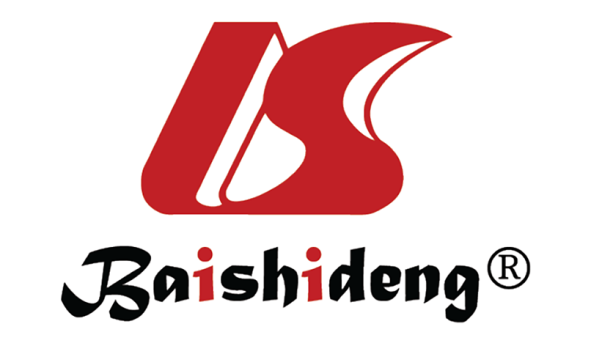 Published by Baishideng Publishing Group Inc7041 Koll Center Parkway, Suite 160, Pleasanton, CA 94566, USATelephone: +1-925-3991568E-mail: office@baishideng.comHelp Desk: https://www.f6publishing.com/helpdeskhttps://www.wjgnet.com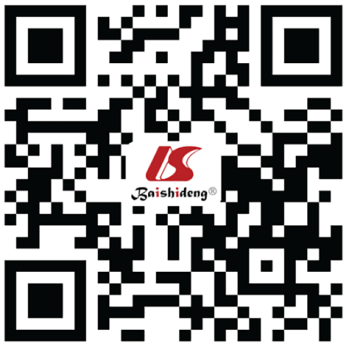 © 2024 Baishideng Publishing Group Inc. All rights reserved.Ref.Patients includedAverage ageAverage speed (°/mo)Average time (mo)Stevens et al[19], 200732--11Burghardt et al[20], 2008710.20.910.3Burghardt et al[21], 2010439.70.6514.2Jelinek et al[22], 20121711.6111.9Kumar et al[23], 2016197.81.310.3Eltayeby et al[24], 201935110.7412.2Danino et al[25], 201920612.50.8516Danino et al[26], 201844411.40.7716Ding et al[27], 2019276.30.712Özdemir et al[30], 2021777.80.9418Dai et al[31], 2021664.71.2813.3Park et al[32], 201720-1.0313.7Feng et al[33], 2023266.20.922.7Radtke et al[34], 2020139-0.411.1